Переходы серия 5.903-13 выпуск 1 ТС 585(586)Переходы сварные концентрические ТС 585 серия 5.903-13 выпуск 1Переходы сварные эксцентрические ТС 586 серия 5.903-13 выпуск 1ТС 585 концентр.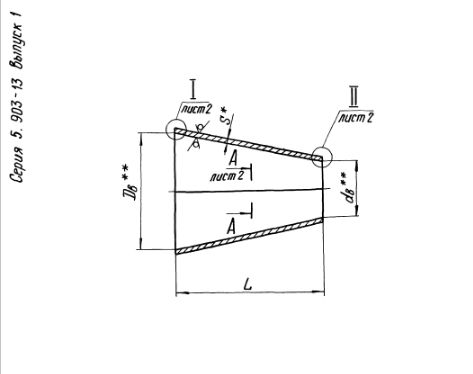 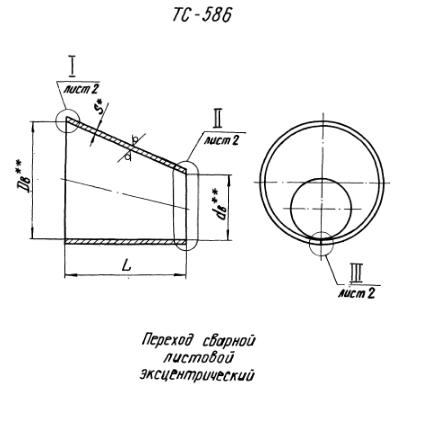 ОбозначениеДавление Мпа (кгс/с м²)Условные Dу х dуРазмеры присоединяемых трубРазмеры присоединяемых трубМасса, кгОбозначениеДавление Мпа (кгс/с м²)Условные Dу х dуDн х S1dн х S2Масса, кгТС-5852,5 (25)500х250530х8273х862,5ТС-585-012,5 (25)500х300530х8325х853,3ТС-585-022,5 (25)500х350530х8377х942,8ТС-585-032,5 (25)500х400530х8426х931,4ТС-585-042,5 (25)600х300630х12325х8102,6ТС-585-052,5 (25)600х350630х12377х990,1ТС-585-062,5 (25)600х400630х12426х976ТС-585-072,5 (25)600х500630х12530х839,8ТС-585-082,5 (25)700х350720х9377х9113,2ТС-585-092,5 (25)700х400720х9426х9101,7ТС-585-102,5 (25)700х500720х9530х871,7ТС-585-112,5 (25)700х600720х9630х1247,3ТС-585-122,5 (25)800х400820х11426х9176,9ТС-585-132,5 (25)800х500820х11530х8140,7ТС-585-142,5 (25)800х600820х11630х12102,7ТС-585-152,5 (25)800х700820х11720х956,5ТС-585-162,5 (25)900х500920х14530х8232ТС-585-172,5 (25)900х600920х14630х10185,5ТС-585-182,5 (25)900х700920х14720х11136,3ТС-585-192,5 (25)900х800920х14820х1173,7ТС-585-202,5 (25)1000х5001020х14530х8314,1ТС-585-212,5 (25)1000х6001020х14630х12269,7ТС-585-222,5 (25)1000х7001020х14720х9215,6ТС-585-232,5 (25)1000х8001020х14820х11155,2ТС-585-242,5 (25)1000х9001020х14920х1485,4ТС-585-252,5 (25)1200х6001220х14630х12457,1ТС-585-262,5 (25)1200х7001220х14720х9103ТС-585-272,5 (25)1200х8001220х14820х11342,5ТС-585-282,5 (25)1200х9001220х14920х14272,3ТС-585-292,5 (25)1200х10001220х141020х14194,1ТС-585-302,5 (25)1400х7001420х16720х9705,2ТС-585-312,5 (25)1400х8001420х16820х11633,6ТС-585-322,5 (25)1400х9001420х16920х14553ТС-585-332,5 (25)1400х10001420х161020х14455ТС-585-342,5 (25)1400х12001420х161220х14254,2ТС-585-351,6 (16)600х300630х8325х687,4ТС-585-361,6 (16)600х400630х8426х765,2ТС-585-371,6 (16)600х500630х8530х836,2ТС-585-381,6 (16)700х400720х9426х7100,7ТС-585-391,6 (16)700х500720х9530х871,7ТС-585-401,6 (16)700х600720х9630х837ТС-585-411,6 (16)800х400720х9426х7147,6ТС-585-421,6 (16)800х500820х9530х8118,7ТС-585-431,6 (16)800х600820х9630х884ТС-585-441,6 (16)800х700820х9720х948,6ТС-585-451,6 (16)900х500920х10530х8203,6ТС-585-461,6 (16)900х600920х10630х8162,1ТС-585-471,6 (16)900х700920х10720х8118,8ТС-585-481,6 (16)900х800920х10820х966ТС-585-491,6 (16)1000х5001020х10530х8228,1ТС-585-501,6 (16)1000х6001020х10630х8193,4ТС-585-511,6 (16)1000х7001020х10720х9158ТС-585-521,6 (16)1000х8001020х10820х9133,3ТС-585-531,6 (16)1000х9001020х10920х1075ТС-585-541,6 (16)1200х6001220х11630х8392,4ТС-585-551,6 (16)1200х7001220х11720х9350ТС-585-561,6 (16)1200х8001220х11820х9295,9ТС-585-571,6 (16)1200х9001220х11920х10235,2ТС-585-581,6 (16)1200х10001220х111020х10165,7ТС-585-591,6 (16)1400х7001420х14720х9624ТС-585-601,6 (16)1400х8001420х14820х9560,7ТС-585-611,6 (16)1400х9001420х14920х10490,6ТС-585-621,6 (16)1400х10001420х141020х10408,5ТС-585-631,6 (16)1400х12001420х141220х11223,2ТС-585-642,2 (22) t=415°C500х250530х8273х862,5ТС-585-652,2 (22) t=415°C500х300530х8325х853,3ТС-585-662,2 (22) t=415°C500х350530х8377х942,8ТС-585-672,2 (22) t=415°C500х400530х8426х931,4ТС-585-682,2 (22) t=415°C700х350720х11377х9134,2ТС-585-692,2 (22) t=415°C700х400720х11426х9120,4ТС-585-702,2 (22) t=415°C700х500720х11530х884,1ТС-585-712,2 (22) t=415°C700х600720х11630х846,2ТС-585-722,2 (22) t=415°C800х400820х11426х9176,9ТС-585-732,2 (22) t=415°C800х500820х11530х8140,7ТС-585-742,2 (22) t=415°C800х600820х11630х12102,7ТС-585-752,2 (22) t=415°C800×700820х11720×956,5ОбозначениеДавление Мпа (кгс/с м²)Условные Dу х dуРазмеры присоединяемых трубРазмеры присоединяемых трубМасса, кгОбозначениеДавление Мпа (кгс/с м²)Условные Dу х dуDн х S1dн х S2Масса, кгТС-5862,5 (25)500х250530х8273х862,9ТС-586-012,5 (25)500х300530х8325х853,6ТС-586-022,5 (25)500х350530х8377х943,2ТС-586-032,5 (25)500х400530х8426х931,4ТС-586-042,5 (25)600х300630х12325х8103,2ТС-586-052,5 (25)600х350630х12377х990,7ТС-586-062,5 (25)600х400630х12426х976,5ТС-586-072,5 (25)600х500630х12530х840,1ТС-586-082,5 (25)700х350720х9377х9116,1ТС-586-092,5 (25)700х400720х9426х9102,4ТС-586-102,5 (25)700х500720х9530х872,2ТС-586-112,5 (25)700х600720х9630х1248,7ТС-586-122,5 (25)800х400820х11426х9178,4ТС-586-132,5 (25)800х500820х11530х8142,1ТС-586-142,5 (25)800х600820х11630х12103,5ТС-586-152,5 (25)800х700820х11720х957,2ТС-586-162,5 (25)900х500920х14530х8233,7ТС-586-172,5 (25)900х600920х14630х10187ТС-586-182,5 (25)900х700920х14720х11138,2ТС-586-192,5 (25)900х800920х14820х1172,9ТС-586-202,5 (25)1000х5001020х14530х8316,8ТС-586-212,5 (25)1000х6001020х14630х12272,3ТС-586-222,5 (25)1000х7001020х14720х9217,5ТС-586-232,5 (25)1000х8001020х14820х11156,6ТС-586-242,5 (25)1000х9001020х14920х1486,1ТС-586-252,5 (25)1200х6001220х14630х12461,2ТС-586-262,5 (25)1200х7001220х14720х9406ТС-586-272,5 (25)1200х8001220х14820х11345,1ТС-586-282,5 (25)1200х9001220х14920х14274,6ТС-586-292,5 (25)1200х10001220х141020х14202,8ТС-586-302,5 (25)1400х7001420х16720х9712,9ТС-586-312,5 (25)1400х8001420х16820х11643,5ТС-586-322,5 (25)1400х9001420х16920х14565,2ТС-586-332,5 (25)1400х10001420х161020х14472,8ТС-586-342,5 (25)1400х12001420х161220х14258,7ТС-586-351,6 (16)600х300630х8325х688,1ТС-586-361,6 (16)600х400630х8426х772,6ТС-586-371,6 (16)600х500630х8530х836,4ТС-586-381,6 (16)700х400720х9426х7101,5ТС-586-391,6 (16)700х500720х9530х872,2ТС-586-401,6 (16)700х600720х9630х837,3ТС-586-411,6 (16)800х400720х9426х7148,9ТС-586-421,6 (16)800х500820х9530х8119,5ТС-586-431,6 (16)800х600820х9630х884,8ТС-586-441,6 (16)800х700820х9720х949,3ТС-586-451,6 (16)900х500920х10530х8205,4ТС-586-461,6 (16)900х600920х10630х8163,6ТС-586-471,6 (16)900х700920х10720х8119,7ТС-586-481,6 (16)900х800920х10820х966,6ТС-586-491,6 (16)1000х5001020х10530х8229,6ТС-586-501,6 (16)1000х6001020х10630х8194,9ТС-586-511,6 (16)1000х7001020х10720х9159,5ТС-586-521,6 (16)1000х8001020х10820х9114,5ТС-586-531,6 (16)1000х9001020х10920х1075,7ТС-586-541,6 (16)1200х6001220х11630х8395,7ТС-586-551,6 (16)1200х7001220х11720х9353ТС-586-561,6 (16)1200х8001220х11820х9299ТС-586-571,6 (16)1200х9001220х11920х10236,8ТС-586-581,6 (16)1200х10001220х111020х10167,2ТС-586-591,6 (16)1400х7001420х14720х9629,2ТС-586-601,6 (16)1400х8001420х14820х9614,1ТС-586-611,6 (16)1400х9001420х14920х10493ТС-586-621,6 (16)1400х10001420х141020х10412,5ТС-586-631,6 (16)1400х12001420х141220х11224,7ТС-586-642,2 (22) t=415°C500х250530х8273х862,9ТС-586-652,2 (22) t=415°C500х300530х8325х853,6ТС-586-662,2 (22) t=415°C500х350530х8377х943,2ТС-586-672,2 (22) t=415°C500х400530х8426х931,4ТС-586-682,2 (22) t=415°C700х350720х11377х9135,7ТС-586-692,2 (22) t=415°C700х400720х11426х9121,4ТС-586-702,2 (22) t=415°C700х500720х11530х884ТС-586-712,2 (22) t=415°C700х600720х11630х846,6ТС-586-722,2 (22) t=415°C800х400820х11426х9178,4ТС-586-732,2 (22) t=415°C800х500820х11530х8142,1ТС-586-742,2 (22) t=415°C800х600820х11630х12103,5ТС-586-752,2 (22) t=415°C800×700820х11720×957,2